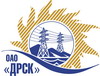 Открытое Акционерное Общество«Дальневосточная распределительная сетевая  компания»Протокол заседания Закупочной комиссии по вскрытию поступивших конвертовг. БлаговещенскСпособ и предмет закупки: Закрытый электронный запрос цен на право заключения Договора на выполнение работ:  закупка 66 - «Мероприятия по технологическому присоединению потребителей к сетям 10/0.4 кВ филиала "АЭС" лот 7 - Мероприятия по строительству для технологического присоединения потребителей Белогорского района (с. Лохвицы, с. Белоцерковака, с. Дубовка, с. Павловка, с. Амурское) к сетям 10/0,4кВПлановая стоимость закупки:  лот 7 – 4 092 475,10 руб. без учета НДС.ПРИСУТСТВОВАЛИ:Три члена постоянно действующей Закупочной комиссии ОАО «ДРСК» 2 уровняИнформация о результатах вскрытия конвертов:В адрес Организатора закупки поступило 3 (три) Предложения на участие в закупке, с которыми были размещены в электронном виде на Торговой площадке Системы www.b2b-energo.ru.Вскрытие конвертов было осуществлено в электронном сейфе организатора запроса предложений на Торговой площадке Системы www.b2b-energo.ru автоматически.Дата и время начала процедуры вскрытия конвертов с предложениями участников: 11:29 (время местное) 11.03.2015 (было продлено на 1 ч., 29 мин., 31 cек)Место проведения процедуры вскрытия конвертов с предложениями участников: Торговая площадка Системы www.b2b-energo.ruВ конвертах обнаружены предложения следующих участников запроса цен:РЕШИЛИ:Утвердить заседания Закупочной комиссии по вскрытию поступивших на закрытый запрос цен конвертов.Ответственный секретарь Закупочной комиссии 2 уровня ОАО «ДРСК»	О.А. МоторинаТехнический секретарь Закупочной комиссии 2 уровня ОАО «ДРСК»	Е.Ю. Коврижкина№ 322/УКС-В11.03.2015№п/пНаименование Участника закупки и его адресЦена предложения на участие в закупке без НДС, руб.1ООО «АмурСельЭнергоСетьСтрой»г. Благовещенск, ул. 50 лет Октября, 228Цена: 3 745 000,00 руб. без учета НДС (4 419 100,00 руб. с учетом НДС). 2ООО «Дальэлектромонтаж» г. Свободный, ул. Шатковская, 126Цена: 3 750 000,00 руб. без учета НДС (4 425 000,00 руб. с учетом НДС). 3ООО «ЭК «Светотехника»г. Благовещенск ул. Артиллерийская, 116Цена: 3 946 062,81  руб. без учета НДС (4 656 354,11 руб. с учетом НДС). 